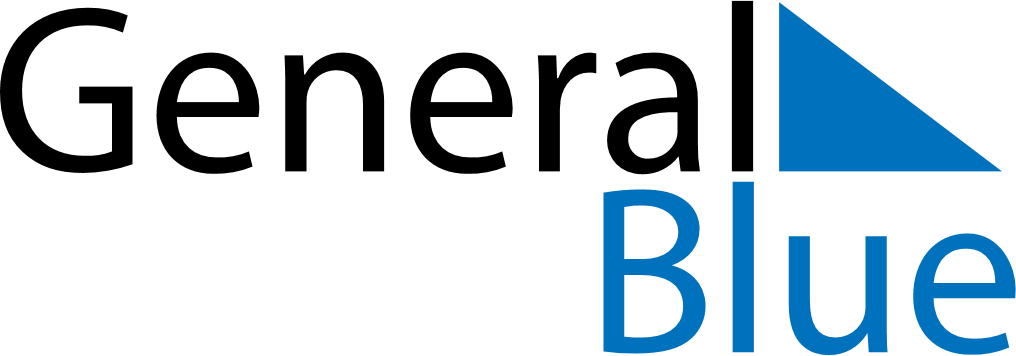 Weekly CalendarFebruary 12, 2023 - February 18, 2023SundayFeb 12MondayFeb 13TuesdayFeb 14WednesdayFeb 15ThursdayFeb 16FridayFeb 17SaturdayFeb 18